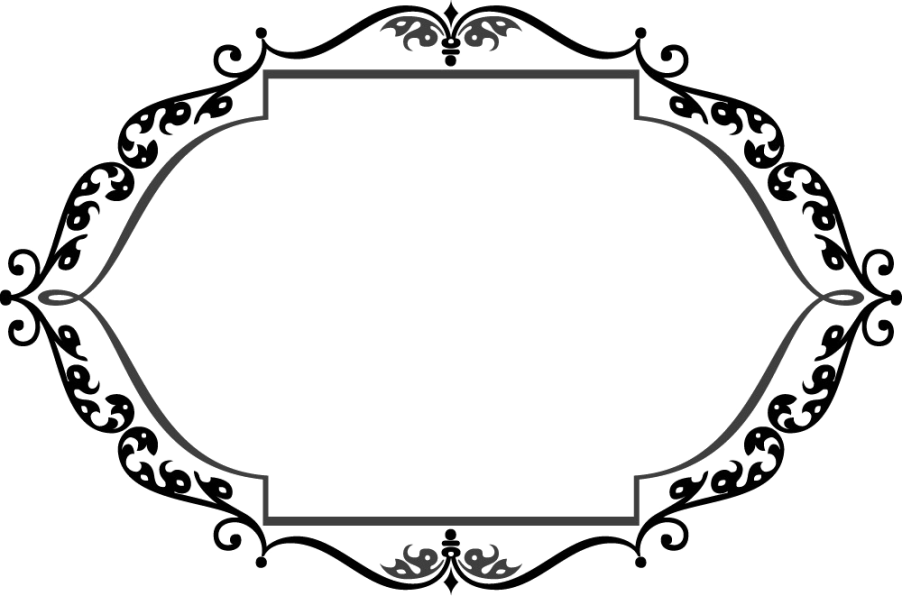 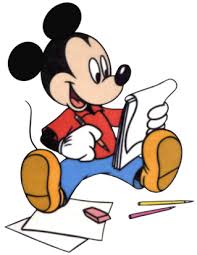 نمط التّعلّمهدف الحصّةالمحتوىالهدف المميّزمكوّن الكفايةالنّشاط المجالمـــــــنهـــجـــــياللّغــــة العربيــّةمـــــــنهـــجـــــياللّغــــة العربيــّةمـــــــنهـــجـــــياللّغــــة العربيــّة